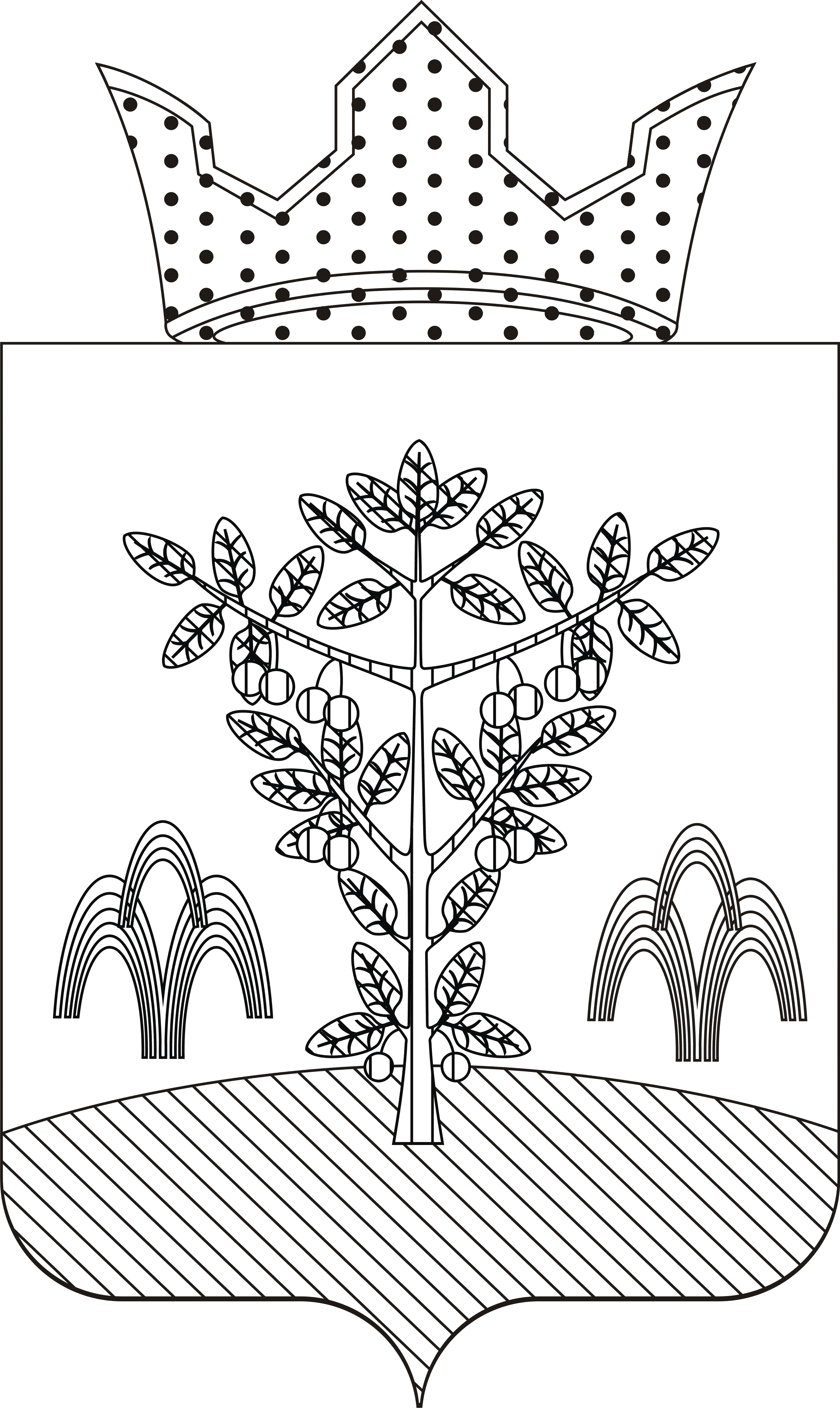 АДМИНИСТРАЦИЯ ГРЕМЯЧИНСКОГО СЕЛЬСКОГО ПОСЕЛЕНИЯ
ОСИНСКОГО МУНИЦИПАЛЬНОГО РАЙОНА ПЕРМСКОГО КРАЯП О С Т А Н О В Л Е Н И Е24.09.2015                                                                                                     №190   О внесении дополнений в административный регламентпредоставления муниципальнойуслуги «Прием заявлений и выдача документов о согласовании переустройства и (или) перепланировки жилого помещения», утвержденный постановлениемадминистрации Гремячинского сельского поселения от 06.08.2014 № 97	  В соответствии с федеральным законам от 06 октября 2003г. №131-ФЗ «Об общих принципах организации местного самоуправления в Российской Федерации», Уставом Гремячинского сельского поселения, постановлениями администрации Гремячинского сельского поселения от 10 сентября 2012г. №78 «О порядке разработке и утверждения административных регламентов Гремячинского сельского поселения», от 28 декабря 2012г. №138 «О внесении изменений в Порядок разработки и утверждения административных регламентов Гремячинского сельского поселения, утвержденный постановлением администрации Гремячинского сельского поселения от 10.09.2012 №78»ПОСТАНОВЛЯЕТ: 	1. В административный регламент «Прием заявлений и выдача документов о согласовании переустройства и (или) перепланировки жилого помещения», утвержденный постановлением администрации Гремячинского сельского поселения от 06.08.2014 №97 (далее – административный регламент), внести следующие изменения и дополнения:	1.1. Приложение №1 к административному регламенту «Прием заявлений и выдача документов о согласовании переустройства и (или) перепланировки жилого помещения»,  дополнить образцом заполнения заявления, в соответствии с приложением к данному постановлению.2. Данное постановление обнародовать.    	3. Контроль за исполнением постановления оставляю за собой. Глава Гремячинского сельского поселения                                                                          В.А.ЖигуновПриложениек постановлению администрацииГремячинского сельского поселения от 24.09.2015 №190 Образец заполненияЗаявление
о переустройстве и (или) перепланировке жилого помещенияПримечание.	Для физических лиц указываются: фамилия, имя, отчество, реквизиты документа, удостоверяющего личность (серия, номер, кем и когда выдан), место жительства, номер телефона; для представителя физического лица указываются: фамилия, имя, отчество представителя, реквизиты доверенности, которая прилагается к заявлению.Для юридических лиц указываются: наименование, организационно-правовая форма, адрес места нахождения, номер телефона, фамилия, имя, отчество лица, уполномоченного представлять интересы юридического лица, с указанием реквизитов документа, удостоверяющего эти правомочия и прилагаемого к заявлению.согласно прилагаемому проекту (проектной документации) переустройства и (или) перепланировки жилого помещения.Обязуюсь:осуществить ремонтно-строительные работы в соответствии с проектом (проектной документацией);обеспечить свободный доступ к месту проведения ремонтно-строительных работ должностных лиц органа местного самоуправления муниципального образования либо уполномоченного им органа для проверки хода работ;осуществить работы в установленные сроки и с соблюдением согласованного режима проведения работ.Согласие на переустройство и (или) перепланировку получено от совместно проживающих совершеннолетних членов семьи нанимателя жилого помещения по договору социального найма отК заявлению прилагаются следующие документы:2) проект (проектная документация) переустройства и (или) перепланировки3) технический паспорт переустраиваемого и (или) перепланируемого жилого 4) заключение органа по охране памятников архитектуры, истории и культуры о допустимости проведения переустройства и (или) перепланировки жилого помещения (представляется в случаях, если такое жилое помещение или дом, в котором оно находится, является памятником архитектуры, истории или 5) документы, подтверждающие согласие временно отсутствующих членов семьи нанимателя на переустройство и (или) перепланировку жилого Подписи лиц, подавших заявление*:_ _ _ _ _ _ _ _ _ _ _ _ _ _ _ _ _ _ _ _ _ _ _ _ _ _ _ _ _ _ _ _ _ _ _ _ _ _ _ _ _ _ _ _ _ _(следующие позиции заполняются должностным лицом, принявшим заявление)ВАдминистрацию Гремячинского сельского поселения(наименование органа местного самоуправлениямуниципального образования)муниципального образования)отИванов Иван Иванович(указывается наниматель, либо арендатор, либо собственник жилого (указывается наниматель, либо арендатор, либо собственник жилого помещения, либо собственники жилого помещения, находящегося в общейпомещения, либо собственники жилого помещения, находящегося в общейсобственности двух и более лиц, в случае, если ни один из собственниковсобственности двух и более лиц, в случае, если ни один из собственников                      либо иных лиц не уполномочен в установленном порядке представлять их интересы)                      либо иных лиц не уполномочен в установленном порядке представлять их интересы)Место нахождения жилого помещения:(указывается полный адрес:Пермский край, Осинский район, с.Гремяча, ул.Школьная, д.1 Пермский край, Осинский район, с.Гремяча, ул.Школьная, д.1 субъект Российской Федерации, муниципальное образование, поселение,субъект Российской Федерации, муниципальное образование, поселение,улица, дом, корпус, строение, квартира (комната), подъезд, этаж)улица, дом, корпус, строение, квартира (комната), подъезд, этаж)Собственник (и) жилого помещения:Иванов Иван ИвановичПрошу разрешитьПрошу разрешитьперепланировкуперепланировку(переустройство, перепланировку, переустройство и (переустройство, перепланировку, переустройство и жилого помещения, занимаемого наперепланировку — нужное указать)перепланировку — нужное указать)перепланировку — нужное указать)основанииСвидетельства на право собственностиСвидетельства на право собственностиСвидетельства на право собственности(права собственности, договора найма, договора аренды — нужное указать)(права собственности, договора найма, договора аренды — нужное указать)(права собственности, договора найма, договора аренды — нужное указать)Срок производства ремонтно-строительных работ с 	«01»января2015 г.по 	«15»марта2015 г.Режим производства ремонтно-строительных работ сРежим производства ремонтно-строительных работ сРежим производства ремонтно-строительных работ с9-00по17-00часов врабочие дни. дни. дни. дни.«»20 г. № :№ п/пФамилия, имя, отчествоДокумент, удостоверяю-
щий личность 
(серия, номер, кем и когда выдан)Подпись*Отметка о нотариальном заверении подписей лиц123451Иванова Татьяна ИвановнаПаспорт 00 00 000001)Свидетельства на право собственности №000000 от 21.01.1998гСвидетельства на право собственности №000000 от 21.01.1998гСвидетельства на право собственности №000000 от 21.01.1998гСвидетельства на право собственности №000000 от 21.01.1998г(указывается вид и реквизиты правоустанавливающего документа на переустраиваемое (указывается вид и реквизиты правоустанавливающего документа на переустраиваемое (указывается вид и реквизиты правоустанавливающего документа на переустраиваемое (указывается вид и реквизиты правоустанавливающего документа на переустраиваемое и (или) перепланируемое жилое помещение (с отметкой: подлинник или нотариально заверенная копия)и (или) перепланируемое жилое помещение (с отметкой: подлинник или нотариально заверенная копия)и (или) перепланируемое жилое помещение (с отметкой: подлинник или нотариально заверенная копия)и (или) перепланируемое жилое помещение (с отметкой: подлинник или нотариально заверенная копия)и (или) перепланируемое жилое помещение (с отметкой: подлинник или нотариально заверенная копия)на2 листах;жилого помещения на3 листах;помещения на2 листах;культуры) на1 листах;помещения, на11 листах (при необходимости);6) иные документы:6) иные документы:(доверенности, выписки из уставов и др.)(доверенности, выписки из уставов и др.)«»20 г.(дата)(подпись заявителя)(расшифровка подписи заявителя)«»20 г.(дата)(подпись заявителя)(расшифровка подписи заявителя)«»20 г.(дата)(подпись заявителя)(расшифровка подписи заявителя)«»20 г.(дата)(подпись заявителя)(расшифровка подписи заявителя)Документы представлены на приеме«»20 г.Входящий номер регистрации заявленияВыдана расписка в получении документов«»20 г.№№Расписку получил««»20 г.(подпись заявителя)(подпись заявителя)(подпись заявителя)(подпись заявителя)(подпись заявителя)(подпись заявителя)(подпись заявителя)(подпись заявителя)(подпись заявителя)(должность,(должность,Ф. И. О. должностного лица, принявшего заявление)Ф. И. О. должностного лица, принявшего заявление)(подпись)(подпись)(подпись)(подпись)(подпись)(подпись)